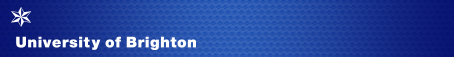 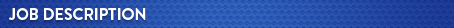 Job title: 	Technical Demonstrator 3D PolymersReports to: 	Workshop Manager/School Technical Manager	Department: 	School of ArtLocation: 	Grand Parade Campus	Grade:		5Purpose of the role Working alongside the academic team and workshop manager you will organise technical demonstrations, inductions and instructions for students.  You will provide specialist professional advice to all students ensuring their understanding of skills and applications are met. You will organise and administer, in consultation with the workshop manager, technical services in the workshops and provide technical support for the academic needs of students and staff using these workshops. You will ensure that safe codes of practice are maintained and current health and safety guidelines are adhered to make your work area a safe place for staff students and visitors.  Line management responsibility for: n/aMain areas of responsibility:To organise, plan, prepare and deliver specialised inductions, demonstrations and instruction for all users to meet the academic requirements of the subject and safety requirements. To maintain a record of induction attendance for technical demonstrations, inductions and safety competence.To provide subject surgeries, consulting on technical support and matters of a technical nature arising out of demonstrations, inductions and set projects.To ensure that adequate supplies of materials are available within the constraints of the workshop budget.To assist and support academic staff with planning assessment shows, organising and supervising the preparation of accommodation, and the erection and dismantling of the display media used.To maintain, examine and check equipment within your work area as per the maintenance schedule, ensuring that safety regulations are met for the equipment, and reporting deficiencies to the Workshop Manager.To maintain the working environment to allow the space to be clean, tidy and safe for all users of the area.To ensure that new equipment and materials comply with safety regulations. General responsibilities:These are standard to all University of Brighton job descriptions.To undertake other duties appropriate to the grade and character of work as may be reasonably required, including specific duties of a similar or lesser grade.To adhere to the University’s Equality and Diversity Policy in all activities, and to actively promote equality of opportunity wherever possibleTo be responsible for your own Health and Safety and that of your colleagues, in accordance with the Health and Safety at Work Act.To work in accordance with the General Data Protection Regulations.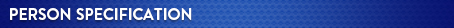 The person specification focuses on the knowledge, qualifications, experience and skills (both general and technical) required to undertake the role effectively. Please ensure that your application demonstrates how you meet the essential criteria.  You will be assessed by your completed application form (A), at interview (I) and in some instances through an exercise (E).  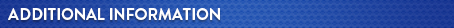 Any appointment is generally made at the bottom of the salary range for the grade dependent upon experience and previous salary.This is a part-time post for 15 hours a week and is fixed term until approximately 12 months to cover a period of maternity leave .Annual leave entitlements are shown in the table below and increase after 5 years’ service. In addition, to the eight Bank Holidays, there are university discretionary days between Christmas and New Year.  All leave, including bank holidays and discretionary days, is pro-rated for part-time employees.More information about the department can be found hereAcademic departments (schools and colleges) Read the University’s 2016 - 2021 Strategy The University has an attractive range of benefits and you can find more information about them on our website.Date: July 2017Essential criteria A, I, EKnowledgeSubstantial practical knowledge and experience of specific techniques, skills and media related to the subject area.A, IQualificationsA recognised, relevant qualification; appropriate post training experience with the ability to be able to work confidently and effectively.AExperienceDemonstrable experience of working in a technical capacity in the education field.Confident to independently resolve queries relating to the specialist area, and to provide advice and guidance to a broad range of service users.Able to communicate clearly with people from many diverse backgrounds.A, IIITechnical/work-based skillsExpertise in forming, manipulating and fabricating polymers including acrylic, polycarbonate, nylon etc by using recognised techniques including thermoforming, turning, milling, pressing, dying and gluing. Ability in the construction of multi piece moulds using a variety of materials including; silicone rubber, jesmonite, alginate, modroc and GRP. Building block moulds and skin moulds for complex forms. Casting of a wide range of plastics including; polyester resin, bio resin, epoxy resin. jesmonite and polyurethane. Finishing of cast objects including sanding and polishing.  Experience of recycling polymers and the associated techniques including; processing and reforming together with the required health and safetyconsiderations.Leather working Paper making A, IA,IA,IA,IA,IA,IAAOther requirementsListens well and is diplomatic and committed to maintaining appropriate levels of confidentiality.Able to use initiative to resolve complex problems and provide relevant expert advice and guidance.The ability to carry out the physical requirements of the job that will entail some lifting. Sufficient mobility to be able to access and prepare the work areas; sufficient manual dexterity to be able to manipulate and maintain the equipment effectively.An excellent communicator, with an engaging personality to support the development of strong, effective relationships with colleagues and students.A, IIAAA,IDesirableA keen interest in sustainability & sustainable materialsAn understanding of COSHH and risk assessmentsA, IA,iGradesBasic entitlement per yearGradesAfter 5 years’ service1-323 days1-328 days4-725 days4-730 days8-927 days8-930 days